De preventie van suïcide is een complexe zaak en omvateen systematische risicotaxatie door goed opgeleide medewerkers, behandelafspraken en protocollen, signaleringsplanne, beleidsmaatregelen, samenwerking met andere hulpverlenersen maatschappelijke instellingen.Deelnemers krijgen op een zo praktisch mogelijk niveau vaardigheden aangereikt om met suïcidale patiënten om te gaan. Daarnaast gaat het ook om veiligheid in de omgeving, om nazorg aan nabestaanden en om het voorkomen van navolging. De inspectie voor de volksgezondheid stelt steeds meer eisen aan de rapportage en de verantwoording van suïcides in de GGZ.Suïcidecommissies signaleren regelmatig lacunes in het doorvragen naar suïcidaliteit, inde continuïteit van zorg en in kennis van risicofactoren.De anatomie van suïcidaliteit; het opbouwen van een werkrelatie, suïciderisico inde acute psychiatrie, management van suïcidaliteit bij patiënten met een persoonlijkheidsstoornis.Docenten:
- Peter Gijsen, verpleegkundig specialist GGZ, docent Suïcidepreventie
- Piet Selten, sociaal psychiatrisch verpleegkundige, docent Suïcidepreventie
- William Gremmen, sociaal psychiatrisch verpleegkundige, docent Suïcidepreventie 
- Fraukje van Tienen, GZ-psycholoog, docent Suïcidepreventie 
- Karin Janssen, docent Suïcidepreventie 
- Wim Welbers, zorgmanager, docent Suïcidepreventie 
- Paul Kuiper, sociaal psychiatrisch verpleegkundige, docent Suïcidepreventie
- Rian van den Boogaart, sociaal psychiatrisch verpleegkundige, docent Suïcidepreventie 
- Marie-Jose Frölichs, sociaal psychiatrisch verpleegkundige, docent Suïcidepreventie 
- Sarah Toebast, sociotherapeut, acteur Suïcidepreventie 
- Jet Arts, verpleegkundige, acteur Suïcidepreventie 
- Christel Versantvoort, verpleegkundige, specialist GGZ, acteur Suïcidepreventie
- Peter vdn Elsen, sociaal psychiatrisch verpleegkundige, acteur Suïcidepreventie
- Wilma Versleeuwen, sociotherapeut, acteur SuïcidepreventieHenk Hanegraaf, psychiater, geneesheer-directeur
Kees Kampen, psychiater, directeur behandelzaken
Ton Lenkens, stafmedewerker kwaliteitszorg
Willeke den Brok, opleidingsadviseur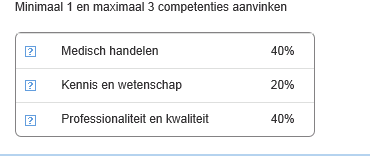 